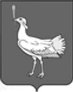 СОБРАНИЕ ПРЕДСТАВИТЕЛЕЙСЕЛЬСКОГО ПОСЕЛЕНИБОЛЬШАЯ ДЕРГУНОВКА            МУНИЦИПАЛЬНОГО РАЙОНА БОЛЬШЕГЛУШИЦКИЙСАМАРСКОЙ ОБЛАСТИтретьего созыва   РЕШЕНИЕ  № 105  от 23 ноября  2017 г.О внесении изменения и дополнения в Решение Собрания представителей сельского поселения Большая Дергуновка муниципального района Большеглушицкий Самарской области № 96 от 10.02.2010 г. «Об утверждении Порядка организации и проведения публичных слушаний в сельском поселении Большая Дергуновка муниципального района Большеглушицкий Самарской области»В соответствии с Федеральным законом от 06.10.2003 № 131-ФЗ «Об общих принципах организации местного самоуправления в Российской Федерации», руководствуясь Уставом сельского поселения Большая Дергуновка муниципального района Большеглушицкий Самарской области, Собрание представителей сельского поселения Большая Дергуновка муниципального района Большеглушицкий Самарской областиРЕШИЛО:1. Внести в Решение Собрания представителей сельского поселения Большая Дергуновка муниципального района Большеглушицкий Самарской области № 96 от 10.02.2010 г. «Об утверждении Порядка организации и проведения публичных слушаний в сельском поселении Большая Дергуновка муниципального района Большеглушицкий Самарской области» (Степные известия, 2010, 13 февраля, № 10(9871); Большедергуновские Вести, 2015, 14 ноября, № 20(70), Большедергуновские Вести, 2016, 31 марта, № 3(76), Большедергуновские Вести, 2017 , 29 июня, № 14 (112),следующие изменение и дополнение:1)в пункте 1.4. Порядка организации и проведения публичных слушаний в сельском поселении Большая Дергуновка муниципального района Большеглушицкий Самарской области (далее – Порядок):а) дополнить подпунктом 2.1 следующего содержания:«2.1) проект стратегии социально-экономического развития поселения»;б) в подпункте 3 слова «проекты планов и программ поселения,» исключить. 2. Опубликовать настоящее Решение в газете «Большедергуновские Вести». 3. Настоящее Решение вступает в силу на следующий день после его официального опубликования.Глава сельского поселения Большая Дергуновка муниципального района БольшеглушицкийСамарской области                      					          В.И. ДыхноПредседатель Собрания представителей сельского поселения Большая Дергуновкамуниципального района Большеглушицкий Самарской области               							А.В. Чечин